Note-taking template for Country COVID-19 Intra-Action Review (IAR) Pillar 10: COVID-19 Vaccination[COUNTRY]Date(s) of Intra-Action Review: [DD/MM/YYYY]© World Health Organization 2021. Some rights reserved. This work is available under the CC BY-NC-SA 3.0 IGO licence.WHO reference number : WHO/2019-nCoV/Country_IAR/templates/note_taking/vaccination/2021.1Country COVID-19 intra-action review (IAR)Note-taking template: Pillar 10, COVID-19 vaccination28 April 2021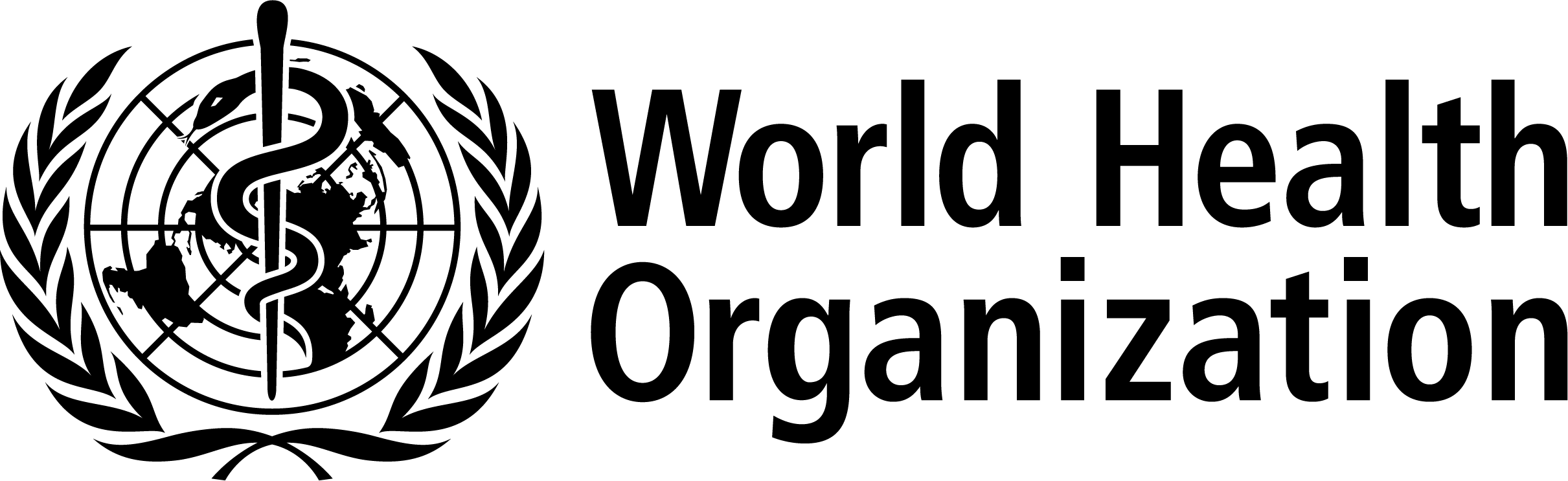 Instructions:This template will be used by the notetaker during the IAR.In the table, the sections on “Best practices” and on “Challenges” should be completed during the session “STEP 1”. The section on “Prioritized actions” should be completed during the session “STEP 2”.PILLAR 10 : COVID-19 VaccinationPILLAR 10 : COVID-19 VaccinationPILLAR 10 : COVID-19 VaccinationDocument Existing SystemsDocument Existing SystemsNote if new programme or adaptations to existing systems were requiredNote if new programme or adaptations to existing systems were required1.1.Programmes for vaccination of COVID-19 risk groups2.2.National Immunization Technical Advisory Group (NITAG)3.3.Adverse events following immunization (AEFI) causality assessment committeePILLAR 10 : COVID-19 VaccinationPILLAR 10 : COVID-19 VaccinationPILLAR 10 : COVID-19 VaccinationSection A: Regulatory PreparednessSection A: Regulatory PreparednessBEST PRACTICESBEST PRACTICESBEST PRACTICESIMPACT(S)ENABLING FACTORS1.Best practice 1:Best practice 1:Impact 1:Impact 2:Enabling factor 1:Enabling factor 2:Enabling factor 3:2.Best practice 2:Best practice 2:Impact 1:Impact 2:Enabling factor 1:Enabling factor 2:Enabling factor 3:3.Best practice 3:Best practice 3:Impact 1:Impact 2:Enabling factor 1:Enabling factor 2:Enabling factor 3:………CHALLENGESCHALLENGESCHALLENGESIMPACT(S)LIMITING FACTORS1.1.Challenge 1:Impact 1:Impact 2:Limiting factor 1:Limiting factor 2:Limiting factor 3:2.2.Challenge 2:Impact 1:Impact 2:Limiting factor 1:Limiting factor 2:Limiting factor 3:3.3.Challenge 3:Impact 1:Impact 2:Limiting factor 1:Limiting factor 2:Limiting factor 3:………PILLAR 10 : COVID-19 VaccinationPILLAR 10 : COVID-19 VaccinationPILLAR 10 : COVID-19 VaccinationSection B: Planning, Coordination, & Service DeliverySection B: Planning, Coordination, & Service DeliveryBEST PRACTICESBEST PRACTICESBEST PRACTICESIMPACT(S)ENABLING FACTORS1.Best practice 1:Best practice 1:Impact 1:Impact 2:Enabling factor 1:Enabling factor 2:Enabling factor 3:2.Best practice 2:Best practice 2:Impact 1:Impact 2:Enabling factor 1:Enabling factor 2:Enabling factor 3:3.Best practice 3:Best practice 3:Impact 1:Impact 2:Enabling factor 1:Enabling factor 2:Enabling factor 3:………CHALLENGESCHALLENGESCHALLENGESIMPACT(S)LIMITING FACTORS1.1.Challenge 1:Impact 1:Impact 2:Limiting factor 1:Limiting factor 2:Limiting factor 3:2.2.Challenge 2:Impact 1:Impact 2:Limiting factor 1:Limiting factor 2:Limiting factor 3:3.3.Challenge 3:Impact 1:Impact 2:Limiting factor 1:Limiting factor 2:Limiting factor 3:………PILLAR 10 : COVID-19 VaccinationPILLAR 10 : COVID-19 VaccinationPILLAR 10 : COVID-19 VaccinationSection C: FundingSection C: FundingBEST PRACTICESBEST PRACTICESBEST PRACTICESIMPACT(S)ENABLING FACTORS1.Best practice 1:Best practice 1:Impact 1:Impact 2:Enabling factor 1:Enabling factor 2:Enabling factor 3:2.Best practice 2:Best practice 2:Impact 1:Impact 2:Enabling factor 1:Enabling factor 2:Enabling factor 3:3.Best practice 3:Best practice 3:Impact 1:Impact 2:Enabling factor 1:Enabling factor 2:Enabling factor 3:………CHALLENGESCHALLENGESCHALLENGESIMPACT(S)LIMITING FACTORS1.1.Challenge 1:Impact 1:Impact 2:Limiting factor 1:Limiting factor 2:Limiting factor 3:2.2.Challenge 2:Impact 1:Impact 2:Limiting factor 1:Limiting factor 2:Limiting factor 3:3.3.Challenge 3:Impact 1:Impact 2:Limiting factor 1:Limiting factor 2:Limiting factor 3:………PILLAR 10 : COVID-19 VaccinationPILLAR 10 : COVID-19 VaccinationPILLAR 10 : COVID-19 VaccinationSection D: Supply Chain & Waste Management Section D: Supply Chain & Waste Management BEST PRACTICESBEST PRACTICESBEST PRACTICESIMPACT(S)ENABLING FACTORS1.Best practice 1:Best practice 1:Impact 1:Impact 2:Enabling factor 1:Enabling factor 2:Enabling factor 3:2.Best practice 2:Best practice 2:Impact 1:Impact 2:Enabling factor 1:Enabling factor 2:Enabling factor 3:3.Best practice 3:Best practice 3:Impact 1:Impact 2:Enabling factor 1:Enabling factor 2:Enabling factor 3:………CHALLENGESCHALLENGESCHALLENGESIMPACT(S)LIMITING FACTORS1.1.Challenge 1:Impact 1:Impact 2:Limiting factor 1:Limiting factor 2:Limiting factor 3:2.2.Challenge 2:Impact 1:Impact 2:Limiting factor 1:Limiting factor 2:Limiting factor 3:3.3.Challenge 3:Impact 1:Impact 2:Limiting factor 1:Limiting factor 2:Limiting factor 3:………PILLAR 10 : COVID-19 VaccinationPILLAR 10 : COVID-19 VaccinationPILLAR 10 : COVID-19 VaccinationSection E: Human Resource Management & TrainingSection E: Human Resource Management & TrainingBEST PRACTICESBEST PRACTICESBEST PRACTICESIMPACT(S)ENABLING FACTORS1.Best practice 1:Best practice 1:Impact 1:Impact 2:Enabling factor 1:Enabling factor 2:Enabling factor 3:2.Best practice 2:Best practice 2:Impact 1:Impact 2:Enabling factor 1:Enabling factor 2:Enabling factor 3:3.Best practice 3:Best practice 3:Impact 1:Impact 2:Enabling factor 1:Enabling factor 2:Enabling factor 3:………CHALLENGESCHALLENGESCHALLENGESIMPACT(S)LIMITING FACTORS1.1.Challenge 1:Impact 1:Impact 2:Limiting factor 1:Limiting factor 2:Limiting factor 3:2.2.Challenge 2:Impact 1:Impact 2:Limiting factor 1:Limiting factor 2:Limiting factor 3:3.3.Challenge 3:Impact 1:Impact 2:Limiting factor 1:Limiting factor 2:Limiting factor 3:………PILLAR 10 : COVID-19 VaccinationPILLAR 10 : COVID-19 VaccinationPILLAR 10 : COVID-19 VaccinationSection F: Vaccine Acceptance & DemandSection F: Vaccine Acceptance & DemandBEST PRACTICESBEST PRACTICESBEST PRACTICESIMPACT(S)ENABLING FACTORS1.Best practice 1:Best practice 1:Impact 1:Impact 2:Enabling factor 1:Enabling factor 2:Enabling factor 3:2.Best practice 2:Best practice 2:Impact 1:Impact 2:Enabling factor 1:Enabling factor 2:Enabling factor 3:3.Best practice 3:Best practice 3:Impact 1:Impact 2:Enabling factor 1:Enabling factor 2:Enabling factor 3:………CHALLENGESCHALLENGESCHALLENGESIMPACT(S)LIMITING FACTORS1.1.Challenge 1:Impact 1:Impact 2:Limiting factor 1:Limiting factor 2:Limiting factor 3:2.2.Challenge 2:Impact 1:Impact 2:Limiting factor 1:Limiting factor 2:Limiting factor 3:3.3.Challenge 3:Impact 1:Impact 2:Limiting factor 1:Limiting factor 2:Limiting factor 3:………PILLAR 10 : COVID-19 VaccinationPILLAR 10 : COVID-19 VaccinationPILLAR 10 : COVID-19 VaccinationSection G: Vaccine Safety Section G: Vaccine Safety BEST PRACTICESBEST PRACTICESBEST PRACTICESIMPACT(S)ENABLING FACTORS1.Best practice 1:Best practice 1:Impact 1:Impact 2:Enabling factor 1:Enabling factor 2:Enabling factor 3:2.Best practice 2:Best practice 2:Impact 1:Impact 2:Enabling factor 1:Enabling factor 2:Enabling factor 3:3.Best practice 3:Best practice 3:Impact 1:Impact 2:Enabling factor 1:Enabling factor 2:Enabling factor 3:………CHALLENGESCHALLENGESCHALLENGESIMPACT(S)LIMITING FACTORS1.1.Challenge 1:Impact 1:Impact 2:Limiting factor 1:Limiting factor 2:Limiting factor 3:2.2.Challenge 2:Impact 1:Impact 2:Limiting factor 1:Limiting factor 2:Limiting factor 3:3.3.Challenge 3:Impact 1:Impact 2:Limiting factor 1:Limiting factor 2:Limiting factor 3:………PILLAR 10 : COVID-19 VaccinationPILLAR 10 : COVID-19 VaccinationPILLAR 10 : COVID-19 VaccinationSection H: Monitoring & EvaluationSection H: Monitoring & EvaluationBEST PRACTICESBEST PRACTICESBEST PRACTICESIMPACT(S)ENABLING FACTORS1.Best practice 1:Best practice 1:Impact 1:Impact 2:Enabling factor 1:Enabling factor 2:Enabling factor 3:2.Best practice 2:Best practice 2:Impact 1:Impact 2:Enabling factor 1:Enabling factor 2:Enabling factor 3:3.Best practice 3:Best practice 3:Impact 1:Impact 2:Enabling factor 1:Enabling factor 2:Enabling factor 3:………CHALLENGESCHALLENGESCHALLENGESIMPACT(S)LIMITING FACTORS1.1.Challenge 1:Impact 1:Impact 2:Limiting factor 1:Limiting factor 2:Limiting factor 3:2.2.Challenge 2:Impact 1:Impact 2:Limiting factor 1:Limiting factor 2:Limiting factor 3:3.3.Challenge 3:Impact 1:Impact 2:Limiting factor 1:Limiting factor 2:Limiting factor 3:………PILLAR 10 : COVID-19 VaccinationPILLAR 10 : COVID-19 VaccinationImprove the ongoing COVID-19 vaccine roll-out  1.What is the number one thing you would do differently or change about the COVID-19 vaccination programme going forward?2.What best practices can be identified from the country’s implementation of COVID-19 immunization, and how can these be further strengthened and instituted?3.What is the most important piece of advice you would give another country just starting their program?PRIORITIZED
 ACTIONSPRIORITIZED
 ACTIONSTIMELINE & DESIRED DATE FOR COMPLETIONRESPONSIBLE FOCAL POINTESTIMATED BUDGET AND FINANCIAL SOURCEREQUIRED SUPPORTINDICATORSFor immediate implementation:For immediate implementation:For immediate implementation:For immediate implementation:For immediate implementation:For immediate implementation:For immediate implementation:1.1.1.2.2.2.3.3.3.………………For mid to long-term implementation to improve the ongoing response to COVID-19 outbreak (including for next waves):For mid to long-term implementation to improve the ongoing response to COVID-19 outbreak (including for next waves):For mid to long-term implementation to improve the ongoing response to COVID-19 outbreak (including for next waves):For mid to long-term implementation to improve the ongoing response to COVID-19 outbreak (including for next waves):For mid to long-term implementation to improve the ongoing response to COVID-19 outbreak (including for next waves):For mid to long-term implementation to improve the ongoing response to COVID-19 outbreak (including for next waves):For mid to long-term implementation to improve the ongoing response to COVID-19 outbreak (including for next waves):1.1.1.2.2.2.3.3.3.………